Форма №7 Тур 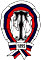 Федерация спортивного туризма РоссииСООБЩЕНИЕ № _______Начальнику поисково-спасательной службы____________________________________________________________________________________Сообщаем, что группа туристов ______________________________________________________в период с «____» ______________ по «____» _______________ 20____ годасовершит _______________________ поход (тур) _____________________ категории сложности по маршруту:В группе всего __________ человекРуководитель группы ___________________________________________________________Домашний адрес, телефон, E-mail _________________________________________________Связь на маршруте (при наличии): тел. _________________ Сеанс связи: время «________________________», как часто «________________________»Маршрутная книжка № __________________ выдана МКК __________________________(шифр МКК _________________________________ )Группа должна прибыть в Вашу ПСС для постановки на учёт «____» ____________ 20___ г.В связи с невозможностью прибытия в Вашу ПСС просим поставить группу на учёт согласно данному сообщению. Телеграмма о выходе на маршрут будет направлена в Ваш адрес до «____» ____________ 20___ г. (ненужный абзац зачеркнуть)О прохождении контрольных пунктов группа сообщит Вам телеграммой за подписью: ____________________________МКК дала группе следующие особые указания: __________________________________________________________________________________________________________________________________________________________________________Председатель МКК _____________________ (___________________)Штамп МКК Телеграфный адрес (телефон, факс, e-mail) выпускающей организации:_____________________________________________________________________________________Дополнительная информация:Особые указания, данные Пермской краевой службой спасения по прохождению маршрута:__________________________________________________________________________________________________________________________________________________________________________Контактный тел./факс ГКУ ПКСС:	8 (342) 210-78-10 (круглосуточно)Группа поставлена на учет в Пермской краевой службе спасения «____»___________20___ г.Представитель ГКУ ПКСС _____________________________ (_____________________)День путиДатаНаиболее характерные ориентиры 
дневного переходаПредполагаемые места ночлегаОсновной вариант:Запасной вариант:Контрольные пунктыДата24 часа «         »                                20     года24 часа «         »                                20     года24 часа «         »                                20     года